29. SOL·LICITUD SUBVENCIÓ O AJUTDades identificació de la institució o entitat:Nom de la institució o entitat						NIFAdreça						Població			   CPTelèfon							e-mailDades identificació del sol·licitant:Cognoms					Nom			DNI/PassaportCàrrec de l’entitatAdreça						Població			    CPTelèfon		  	     Mòbil		  	  e-mailSol·licitud de subvenció:Activitat 							Pressupost total			                       Quantitat sol·licitadaSol·licitud bestreta de l’import de la subvenció del                    %Documentació que s’acompanya (marqueu el que correspongui):DNI sol·licitantMemòria explicativa de l’activitat per la qual es demana la subvenció (Cal motivar les raons d’interès públic, social, econòmic o humanitari de l’activitat o inversió).Pressupost de l’activitat (ANNEX 2)Declaració responsable de reunir els requisits per ser beneficiari/ària d’acord amb l’art. 13 de la Llei 38/2003, General de Subvencions (ANNEX 3)Dades bancàries per efectuar l’ingrés de la subvenció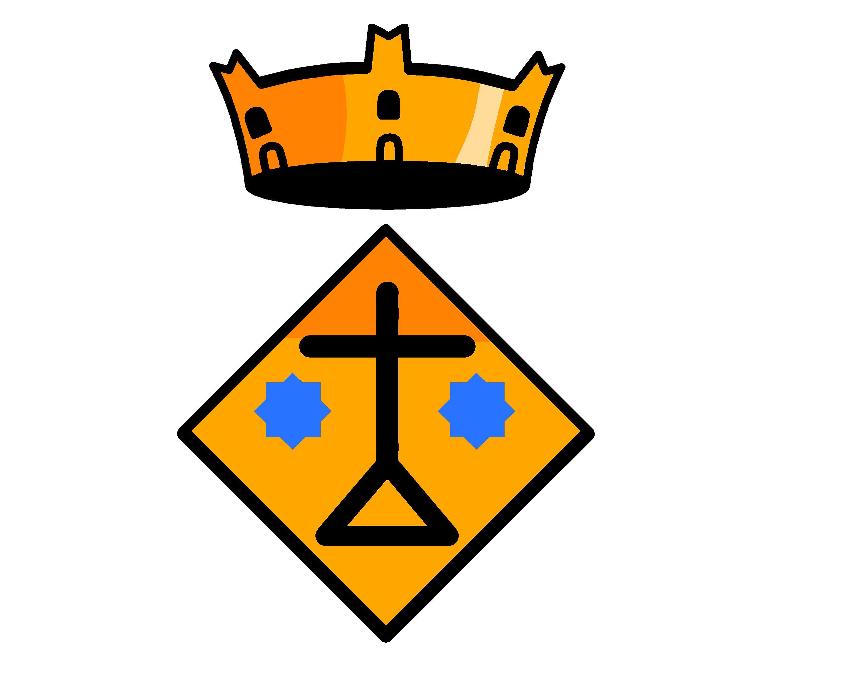 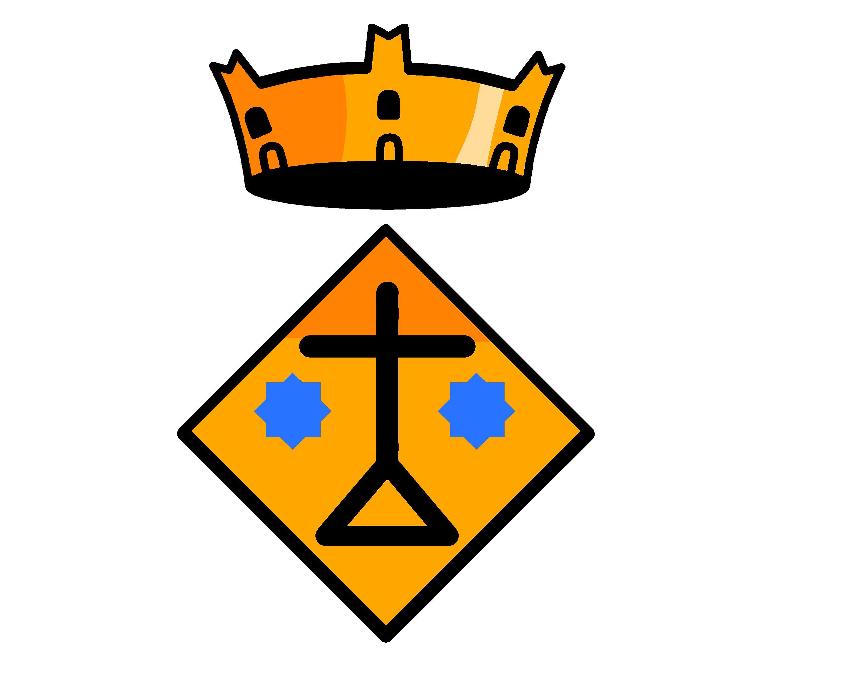 PRESSUPOST PREVIST PER L’ACTIVITAT (ANNEX 2)DECLARACIÓ RESPONSABLE (ANNEX 3)DECLARA sota la seva responsabilitat:1. Que l’entitat a la qual representa reuneix els requisits per a ser beneficiari/ària previstos en l’article 13 de la Llei 38/2003, de 18 de novembre, General de Subvencions, i que són els següents:No haver estat condemnada mitjançant sentència ferma a la pena de pèrdua de la possibilitat d’obtenir subvencions o ajut públics.No haver sol·licitat la declaració de concurs, haver estat declarada insolvent en qualsevol procediment, haver-se declarat en concurs, estar subjecta a intervenció judicial o haver estat inhabilitada d’acord a  sense que hagi finalitzat el període d’inhabilitació fixat a la sentència de qualificació del concurs.No haver donat lloc, per causa de que haguessin estat declarades culpables, a la resolució ferma de qualsevol contracte celebrat amb l’Administració.No trobar-se la persona física, els/les administradors/es de les societats mercantils o aquells que tinguin la representació legal d’altres persones jurídiques, en algun dels supòsits de la Llei 12/1995, d’11 de maig, d’Incompatibilitats dels Membres del Govern de la Nació i dels Alts Càrrecs de l’Administració General de l’Estat, de la Llei 53/1984, de 26 de desembre, d’Incompatibilitats del Personal al Servei de les Administracions Publiques, o tractar-se de qualsevol dels càrrecs electes regulats a  5/1985, de 19 de juny, del Règim Electoral General, en els termes establerts a la mateixa o a la normativa autonòmica que reguli aquestes matèries.Trobar-se al corrent en el compliment de les obligacions tributàries o davant  imposades per les disposicions vigents, en la forma que es determini reglamentàriament.No tenir la residència fiscal en un país o territori qualificat reglamentàriament com a paradís fiscal.Trobar–se al corrent del pagament d’obligacions per reintegrament.No haver estat sancionat mitjançant resolució ferma amb la pèrdua de la possibilitat d’obtenir subvencions segons aquesta llei o Si es tracta d’una de les agrupacions previstes a l’article 11.3 Llei 38/2003, General de Subvencions (entitats sense personalitat jurídica), trobar-se els seus membres en cap dels supòsits relacionats a les lletres a) a h).Si es tracta d’una associació, no trobar-se sotmesa en les causes  de prohibició previstes als apartats 5 i 6 de l’article 4 de  1/2002, de 22 de març, reguladora del Dret d’Associació.Si es tracta d’una associació, que no s’ha suspès el procediment administratiu d’inscripció per trobar-se indicis racionals d’il·licitud penal, en aplicació del disposat en l’article 30.4 de  1/2002, en tant no recaigui resolució ferma, en virtut de la qual pugui practicar-se la inscripció en el corresponent registre. Que l’entitat a la qual representa, ha sol·licitat o preveu sol·licitar per a qualsevol activitat, per aquest exercici i per la mateixa activitat a altres Administracions Públiques o entitats privades, les subvencions següents:3. Que ES COMPROMET a comunicar a l’Ajuntament de Vilobí d’Onyar, en el moment de la justificació de la subvenció atorgada, l’obtenció d’altres subvencions per la mateixa finalitat.4. Que ES COMPROMET a complir les condicions de la subvenció.5. Que les dades contingudes en aquesta sol·licitud de subvenció i els documents que s’hi adjunten corresponen a la realitat i que, en cas que em fos concedida l’ajuda, em responsabilitzo a fer constar expressament el suport econòmic de l’Ajuntament de Vilobí d’Onyar en qualsevol acte, publicitat o difusió de les actuacions que siguin objecte de subvenció.A Vilobí d’Onyar, ____de/d’________________________ de 20___.PREVISIÓ D’INGRESSOSIMPORT (€)Recursos propis (quotes, entrades...)Subvencions d’altres Administracions públiquesAportacions privades (patrocinadors, aportacions anònimes...)Altres ingressosSubvenció que es sol·licita a l’AjuntamentTOTALPREVISIÓ DE DESPESESIMPORT (€)Personal (persones integrades en l’estructura de l’entitat)Contractació externa (serveis, infraestructura...)MaterialDespeses indirectes (publicitat...)Altres (consignar conceptes i imports separadament)TOTALNom de la institució o entitatNIFNom i Cognoms de qui subscriuDNICaràcter amb què actuaENTITAT CONCEDENTIMPORTREBUDA/SOL·LICITADA